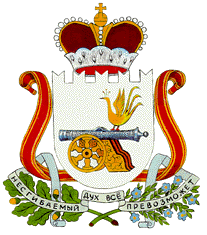 АДМИНИСТРАЦИЯНОВОМИХАЙЛОВСКОГО  СЕЛЬСКОГО  ПОСЕЛЕНИЯМОНАСТЫРЩИНСКОГО  РАЙОНА  СМОЛЕНСКОЙ  ОБЛАСТИП О С Т А Н О В Л Е Н И Еот   25 сентября  2020 г.    №  25О     порядке     принятия       решений     о признании   безнадёжной    к    взысканию задолженности  по   платежам  в   бюджет Новомихайловского   сельского   поселения   Монастырщинского  района  Смоленской области       В целях реализации статьи 47.2 Бюджетного кодекса Российской Федерации, руководствуясь пунктом 3 постановления Правительства Российской Федерации от 06.05.2016 № 393 «Об общих требованиях к порядку принятия решений о признании безнадежной к взысканию задолженности по платежам в бюджеты бюджетной системы Российской Федерации»,  в редакции постановления Правительства Российской Федерации от 02.07.2020г. № 975Администрация Новомихайловского сельского поселения Монастырщинского района Смоленской области  п о с т а н о в л я е т:       1.Утвердить прилагаемый Порядок принятия решений о признании безнадежной к взысканию задолженности по платежам в бюджет Новомихайловского сельского поселения Монастырщинского района Смоленской области (приложение №1).      2. Утвердить Положение о Комиссии по рассмотрению документов и принятию решения о признании безнадежной к взысканию задолженности  по платежам в бюджет (приложение № 2).      3. Утвердить прилагаемый состав Комиссии по списанию задолженности по платежам в бюджет Новомихайловского сельского поселения, администрируемым Администрацией Новомихайловского сельского поселения (приложение № 3).       4. Утвердить образец оформления акта администратора доходов о признании безнадежной к взысканию задолженности по платежам в бюджет Новомихайловского сельского поселения Монастырщинского района  Смоленской области (приложение № 4).       5. Признать утратившим силу постановление Администрации  Новомихайловского  сельского поселения  Монастырщинского  района  Смоленской области  от  08.08.2016   № 48 «О порядке принятия решений о признании безнадежной к взысканию задолженности по платежам в бюджет Новомихайловского сельского поселения Монастырщинского района Смоленской области». 6. Опубликовать настоящее постановление в информационной газете «Новомихайловский вестник» и на официальном сайте Администрации Новомихайловского сельского поселения Монастырщинского района смоленской области ..      7. Контроль за исполнением данного постановления оставляю за собой.Глава муниципального образованияНовомихайловского  сельского поселенияМонастырщинского районаСмоленской области                                                                           С.В.ИвановПриложение № 1
к постановлению Администрации
Новомихайловского сельского поселения Монастырщинского           района Смоленской                      области
от 25.09.2020 г. № 25ПОРЯДОКпринятия решений о признании безнадежной к взысканию задолженности по платежам в бюджет Новомихайловского сельского поселения Монастырщинского района Смоленской области1. Настоящий Порядок разработан в соответствии со статьей 47.2 Бюджетного кодекса Российской Федерации и постановлением Правительства Российской Федерации от 06.05.2016 № 393 «Об общих требованиях к порядку принятия решений о признании безнадежной к взысканию задолженности по платежам в бюджеты бюджетной системы Российской Федерации» и устанавливает правила и условия списания задолженности по платежам, зачисляемым в бюджет Новомихайловского сельского поселения (далее - бюджет поселения), администрируемым Администрацией Новомихайловского сельского поселения (далее - Администрация поселения), признанными безнадежными к взысканию.	2. Для целей настоящего Порядка под задолженностью понимается задолженность по неналоговым доходам, подлежащим зачислению в бюджет поселения, администрируемым Администрацией поселения, а также пени и штрафы за просрочку указанных платежей (далее - задолженность).3. Задолженность признается безнадежной к взысканию в случае:1) смерти физического лица - плательщика платежей в бюджет или объявления его умершим в порядке, установленном гражданским процессуальным законодательством Российской Федерации;2) признания банкротом индивидуального предпринимателя - плательщика платежей в бюджет в соответствии с Федеральным закономот 26 октября 2002 года № 127-ФЗ «О несостоятельности (банкротстве)» в части задолженности по платежам в бюджет, не погашенным по причине недостаточности имущества должника;3) ликвидации организации - плательщика платежей в бюджет в части задолженности по платежам в бюджет, не погашенным по причине недостаточности имущества организации и (или) невозможности их погашения учредителями (участниками) указанной организации в пределах и порядке, которые установлены законодательством Российской Федерации;4) принятия судом акта, в соответствии с которым администратор доходов бюджета утрачивает возможность взыскания задолженности по платежам в бюджет в связи с истечением установленного срока ее взыскания (срока исковой давности), в том числе вынесения судом определения об отказе в восстановлении пропущенного срока подачи заявления в суд о взыскании задолженности по платежам в бюджет;5) вынесения судебным приставом-исполнителем постановления об окончании исполнительного производства и о возвращении взыскателю исполнительного документа по основаниям, предусмотренным пунктами 3 и 4 части 1 статьи 46 Федерального закона от 2 октября 2007 года № 229-ФЗ «Об исполнительном производстве», если с даты образования задолженности по платежам в бюджет прошло более пяти лет, в следующих случаях:- размер задолженности не превышает размера требований к должнику, установленного законодательством Российской Федерации о несостоятельности (банкротстве) для возбуждения производства по делу о банкротстве;- судом возвращено заявление о признании плательщика платежей в бюджет банкротом или прекращено производство по делу о банкротстве в связи с отсутствием средств, достаточных для возмещения судебных расходов на проведение процедур, применяемых в деле о банкротстве.4. Административные штрафы, не уплаченные в установленный срок, признаются безнадежными к взысканию в случае истечения установленного Кодексом Российской Федерации об административных правонарушениях срока давности исполнения постановления о назначении административного наказания при отсутствии оснований для перерыва, приостановления или продления такого срока.5. Решение о признании безнадежной к взысканию задолженности по платежам в бюджет принимается Администрацией поселения на основании документов, подтверждающих обстоятельства, предусмотренные пунктами 3 и 4 настоящего Порядка.6. Документами, подтверждающими наличие оснований для принятия решений о признании безнадежной к взысканию задолженности, являются:а) выписка из отчетности Администрации поселения об учитываемых суммах задолженности по уплате платежей в бюджет поселения; б) справка Администрации поселения о принятых мерах по обеспечению взыскания задолженности;         в) документы, подтверждающие случаи признания безнадежной к взысканию задолженности по платежам в бюджеты бюджетной системы Российской Федерации, в том числе:      документ, свидетельствующий о смерти физического лица - плательщика платежей в бюджет или подтверждающий факт объявления его умершим;      судебный акт о завершении конкурсного производства или завершении реализации имущества гражданина - плательщика платежей в бюджет, являвшегося индивидуальным предпринимателем, а также документ, содержащий сведения из Единого государственного реестра индивидуальных предпринимателей о прекращении физическим лицом - плательщиком платежей в бюджет деятельности в качестве индивидуального предпринимателя в связи с принятием судебного акта о признании его несостоятельным (банкротом);       судебный акт о завершении конкурсного производства или завершении реализации имущества гражданина - плательщика платежей в бюджет;       документ, содержащий сведения из Единого государственного реестра юридических лиц о прекращении деятельности в связи с ликвидацией организации - плательщика платежей в бюджет;      документ, содержащий сведения из Единого государственного реестра юридических лиц об исключении юридического лица - плательщика платежей в бюджет из указанного реестра по решению регистрирующего органа;       акт об амнистии или о помиловании в отношении осужденных к наказанию в виде штрафа или судебный акт, в соответствии с которым администратор доходов бюджета утрачивает возможность взыскания задолженности по платежам в бюджет;       постановление судебного пристава-исполнителя об окончании исполнительного производства в связи с возвращением взыскателю исполнительного документа по основанию, предусмотренному пунктом 3 или 4 части 1 статьи 46 Федерального закона "Об исполнительном производстве";      судебный акт о возвращении заявления о признании должника несостоятельным (банкротом) или прекращении производства по делу о банкротстве в связи с отсутствием средств, достаточных для возмещения судебных расходов на проведение процедур, применяемых в деле о банкротстве;       постановление о прекращении исполнения постановления о назначении административного наказания.7. При наличии оснований, предусмотренных пунктами 3 и 4 настоящего Порядка, ответственные работники Администрации поселения готовят пакет документов в соответствии с пунктом 6 настоящего Порядка и направляют их с сопроводительным письмом в Комиссию по списанию задолженности по платежам в бюджет Новомихайловского сельского поселения, администрируемым Администрацией Новомихайловского сельского поселения (далее - Комиссия), состав которой утверждается постановлением Администрации поселения.  8. Комиссия в течение 10 рабочих дней рассматривает представленные документы и принимает одно из следующих решений:  - о признании безнадежной к взысканию задолженности по платежам в бюджет поселения;  - об отсутствии оснований для признания безнадежной к взысканию задолженности по платежам в бюджет поселения.  9. Решение о признании безнадежной к взысканию задолженности по платежам в бюджет поселения в течение 3 рабочих дней со дня заседания комиссии оформляется актом, содержащим следующую информацию:  а) полное наименование организации (фамилия, имя, отчество физического лица);  б) идентификационный номер налогоплательщика, основной государственный регистрационный номер, код причины постановки на учет налогоплательщика организации (идентификационный номер налогоплательщика физического лица(при наличии));  в) сведения о платеже, по которому возникла задолженность;  г) код классификации доходов бюджетов Российской Федерации, по которому учитывается задолженность по платежам в бюджет бюджетной системы Российской Федерации, его наименование;  д) сумма задолженности (отдельно указываются платежи в бюджет, пени и штрафы);   е) дата принятия решения о признании безнадежной к взысканию задолженности;  ж) подписи членов Комиссии.  10. Оформленный Комиссией акт о признании безнадежной к взысканию задолженности утверждается Главой муниципального образования. 11. Списание (восстановление) в бюджетном (бухгалтерском) учете задолженности осуществляется на основании принятого акта о признании безнадежной к взысканию задолженности.Приложение № 2
к постановлению Администрации
Новомихайловского сельского поселения Монастырщинского           района Смоленской                       области
от 25.09.2020 г. № 25Положениео Комиссии Администрации Новомихайловского сельского поселения Монастырщинского района Смоленской области по рассмотрению документов и принятию решения о признании безнадежной к взысканию задолженности по платежам в бюджет Новомихайловского сельского поселения Монастырщинского района Смоленской области1.Общие положения	1.1.Настоящее Положение определяет порядок работы Комиссии Новомихайловского сельского поселения Монастырщинского района Смоленской области по рассмотрению документов и принятию решения о признании безнадежной к взысканию задолженности по платежам в бюджет Новомихайловского сельского поселения Монастырщинского района Смоленской области (далее – Комиссия).1.2. Основной задачей Комиссии является принятие решений о признании безнадёжной к взысканию задолженности по платежам в бюджет, администратируемым главным администратором доходов.1.3.Комиссия в своей деятельности руководствуется Конституцией Российской Федерации, бюджетным кодексом Российской Федерации, а также законами и иными нормативными правовыми актами Российской Федерации, Смоленской области, Администрации Новомихайловского сельского поселения.2. Права Комиссии	2.1. Комиссия имеет право:	- рассматривать на своих заседаниях вопросы, относящиеся к её компетенции;	- запрашивать в установленном порядке у организаций информацию, необходимую для её работы;	- приглашать на заседания лиц, являющихся её членами;	-мотивированным решением откладывать рассмотрение представленных для заключения материалов на срок до 3 месяцев, снимать их с обсуждения, принимать отрицательные решения по вопросу признания задолженности безнадёжной к взысканию.	2.2. По результатам рассмотрения вопроса о признании задолженности по платежам в бюджет безнадёжной к взысканию Комиссия принимает одно из следующих решений:	- признать задолженность по платежам в бюджет безнадёжной к взысканию;	- отказать в признании задолженности по платежам в бюджет безнадёжной к взысканию. Данное решение не препятствует повторному рассмотрению вопроса о возможности признания задолженности по платежам в бюджет безнадёжной к взысканию.3.Порядок организации деятельности Комиссии	3.1. Деятельностью Комиссии руководит председатель. При временном отсутствии председателя его функции и полномочия исполняет заместитель.	3.2. Председатель Комиссии или заместитель по его поручению руководит работой Комиссии, планирует её деятельность, ведёт заседания, осуществляет контроль за реализацией принятых Комиссией решений.	3.3. Секретарь Комиссии ведёт протоколы заседания Комиссии, обеспечивает созыв членов Комиссии на её заседания, знакомит членов Комиссии с имеющимися сведениями и материалами, связанными с деятельностью Комиссии.	3.4. Комиссия правомочна принимать решения, если на её заседании присутствует не менее половины от установленного числа членов Комиссии.	3.5. Решения Комиссии принимаются большинством голосов решающим является голос председателя Комиссии.	3.6. Решения Комиссии оформляются протоколом. Протоколы подписываются председателем Комиссии, его заместителем, секретарём, всеми членами Комиссии, принимавшими участие в заседании.	Члены Комиссии, имеющие особое мнение по рассмотрению Комиссией вопросам, вправе выразить его в письменной форме, после чего оно должно быть отражено в протоколе заседания Комиссии и приложено к нему.	3.7. Решения Комиссии являются основанием для издания Приказа о признании безнадежной к взысканию задолженности по платежам в бюджет Новомихайловского сельского поселения Монастырщинского района Смоленской области.Приложение № 3
к постановлению Администрации
Новомихайловского сельского поселения Монастырщинского           районаСмоленской                      области
от 25.09.2020 г. № 25Состав КомиссииАдминистрации Новомихайловского сельского поселения Монастырщинского района Смоленской области по рассмотрению документов и принятию решения о признании безнадежной к взысканию задолженности по платежам в бюджет Новомихайловского сельского поселения Монастырщинского района Смоленской областиПриложение № 4
к постановлению Администрации
Новомихайловского сельского поселения Монастырщинского           районаСмоленской                      области
от 25.09.2020 г. № 25
Образец оформления актао признании безнадежной к взысканиюзадолженности по платежам в бюджет Новомихайловского сельского поселения Монастырщинского района Смоленской областиАКТ № ___от ___________                    		О  признании  безнадежной  к взысканию задолженности по платежам в бюджет Новомихайловскогосельского поселения Монастырщинского районаСмоленской области_____________________________________(наименование должника по платежам в бюджет)      В соответствии со статьей 47.2. Бюджетного кодекса Российской Федерации,  постановлением Администрации Новомихайловского сельского поселения Монастырщинского района Смоленской области  от 25.09.2020 г. № 25 «О порядке  принятия решений о признании безнадёжной к  взысканию задолженности по платежам  в бюджет Новомихайловского сельского поселения Монастырщинского района Смоленской области» (постановление от __________ № ____ «Об утверждении состава комиссии»)на основании ______________________________________________________________(перечисляются конкретные документы с указанием реквизитов)признана безнадежной к взысканию задолженность по платежам в бюджет:  Председатель Комиссии                                   _____________           ______________                                                                             (подпись)                       (расшифровка подписи)Заместитель председателя Комиссии              _____________           ______________                                                                                                 (подпись)              (расшифровка подписи)Члены Комиссии:              ___________________                                      _____________           ______________                                                                                                   (подпись)              (расшифровка подписи)_________________________                                      _____________           ______________                                                                                                         (подпись)              (расшифровка подписи)Иванов Сергей Викторович- Глава муниципального образования Новомихайловского сельского поселения Монастырщинского района Смоленской области (председатель Комиссии)Цикунова НатальяВладимировна- Старший менеджер Администрации Новомихайловского сельского поселения Монастырщинского района Смоленской области(заместитель председателя Комиссии) Калугина  НатальяГеннадьевна- Старший инспектор Администрации Новомихайловского сельского поселения Монастырщинского района Смоленской области (секретарь Комиссии)Члены Комиссии:Кузьменкова Елена Егоровна- Старший инспектор Администрации Новомихайловского сельского поселения Монастырщинского района Смоленской области_______________________________(наименование администратора доходов бюджета)                       УТВЕРЖДАЮ_________________________(должность руководителя администратора доходов)________    _______________ (подпись)    (расшифровка подписи)___________(дата)1. Информация о должнике:Полное наименование организации (ФИО физического лица)ИНН ОГРН КПП2. Наименование платежа, по которому возникла задолженность 3. Код бюджетной классификации, по которому учитывается задолженность по платежам в бюджет бюджетной системы Российской Федерации4. Сумма задолженности, признанная безнадежной к взысканию в бюджет, всегов том числе:по платежам в бюджетпо пеням и штрафам5. Дата принятия решения о признании безнадежной к взысканию задолженности по платежам в бюджет